Balance DueBalance DueBalance DueBalance DueBalance DueBalance DueYour Company NameYour Company NameYour Company NameYour Company Name#ReceiptReceiptReceiptReceiptReceiptAddressAddressAddressAddressReceiptReceiptReceiptReceiptReceiptCityCityCityCityReceiptReceiptReceiptReceiptReceiptPostalPostalPostalPostalEmail addressEmail addressEmail addressEmail addressBill to:Bill to:Bill to:Bill to:Ship to:Ship to:Ship to:Ship to:Details:Details:Details:Details:Company NameCompany NameCompany NameCompany NameCompany NameCompany NameCompany NameCompany NameReceipt No: Receipt No: 00AddressAddressAddressAddressAddressAddressAddressAddressDate: Date: mm/dd/yyyymm/dd/yyyyCityCityCityCityCityCityCityCityPayment Date:Payment Date:mm/dd/yyyymm/dd/yyyyPostalPostalPostalPostalPostalPostalPostalPostalDescriptionDescriptionDescriptionDescriptionDescriptionDescriptionQuantityQuantityUnitUnitTotalTotalEnter description of product or service hereEnter description of product or service hereEnter description of product or service hereEnter description of product or service hereEnter description of product or service hereEnter description of product or service here0000$0.00 $0.00 Enter description of product or service hereEnter description of product or service hereEnter description of product or service hereEnter description of product or service hereEnter description of product or service hereEnter description of product or service here0000$0.00 $0.00 Enter description of product or service hereEnter description of product or service hereEnter description of product or service hereEnter description of product or service hereEnter description of product or service hereEnter description of product or service here0000$0.00 $0.00 Enter description of product or service hereEnter description of product or service hereEnter description of product or service hereEnter description of product or service hereEnter description of product or service hereEnter description of product or service here0000$0.00 $0.00 SubtotalSubtotalSubtotalSubtotal$0.00 $0.00 Tax rateTax rateTax rateTax rate0.00%0.00%TaxTaxTaxTax$0.00 $0.00 Notes:
Add your notes hereNotes:
Add your notes hereNotes:
Add your notes hereNotes:
Add your notes hereNotes:
Add your notes herePaidPaidPaidPaid$0.00 $0.00 Notes:
Add your notes hereNotes:
Add your notes hereNotes:
Add your notes hereNotes:
Add your notes hereNotes:
Add your notes hereThis free blank receipt template was provided to you by Invoice2go. Visiting invoice2go to create your free account.
This free blank receipt template was provided to you by Invoice2go. Visiting invoice2go to create your free account.
This free blank receipt template was provided to you by Invoice2go. Visiting invoice2go to create your free account.
This free blank receipt template was provided to you by Invoice2go. Visiting invoice2go to create your free account.
This free blank receipt template was provided to you by Invoice2go. Visiting invoice2go to create your free account.
This free blank receipt template was provided to you by Invoice2go. Visiting invoice2go to create your free account.
This free blank receipt template was provided to you by Invoice2go. Visiting invoice2go to create your free account.
This free blank receipt template was provided to you by Invoice2go. Visiting invoice2go to create your free account.
This free blank receipt template was provided to you by Invoice2go. Visiting invoice2go to create your free account.
This free blank receipt template was provided to you by Invoice2go. Visiting invoice2go to create your free account.
This free blank receipt template was provided to you by Invoice2go. Visiting invoice2go to create your free account.
This free blank receipt template was provided to you by Invoice2go. Visiting invoice2go to create your free account.
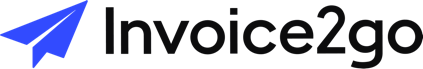 